Board Docket Memo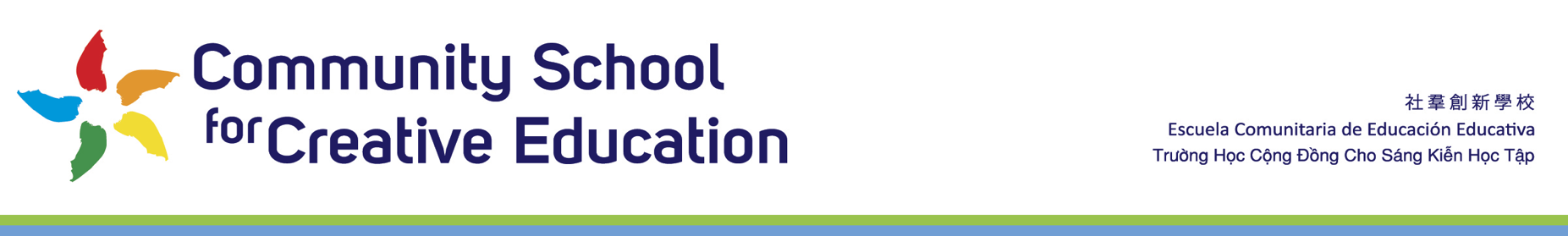 6p-8p May  9 2022From:  CSCE StaffTo: CSCE BoardRe:   Agenda Item:21-22 Supplemental LCAPThis Item Will Be Deferred In Consultation with Our Authorizer Staff Will Update Board on Status at  May 9 2022 Board Meeting At This Point in Agenda